О внесении изменений в приказ Управления от 11.02.2014 года № 70 «Об организации работы «телефона доверия» по вопросам противодействия коррупции в Управлении Федеральной службы по надзору в сфере связи, информационных технологий и массовых коммуникаций по Тюменской области, Ханты-Мансийскому автономному округу – Югре и Ямало – Ненецкому автономному округу»          В целях реализации антикоррупционных мероприятий, повышения эффективности обеспечения соблюдения федеральными государственными гражданскими служащими Управления Федеральной службы по надзору в сфере связи, информационных технологий и массовых коммуникаций по Тюменской области, Ханты-Мансийскому автономному округу – Югре и Ямало-Ненецкому автономному округу, запретов, ограничений, обязательств и правил служебного поведения, формирования в обществе нетерпимости к коррупционному поведению, а также в связи с изменением номеров телефонов в Управлении, п р и к а з ы в а ю:           1. Определить новый номер «телефона доверия» по вопросам противодействия коррупции в Управлении Федеральной службы по надзору в сфере связи, информационных технологий и массовых коммуникаций по Тюменской области, Ханты – Мансийскому автономному округу – Югре и Ямало – Ненецкому автономному округу- 8(3452) 56-86-30;        2. Заместителю начальника отдела административного и финансового обеспечения Сухову Николаю Михайловичу организовать выделение телефонного аппарата с системой записи поступающих сообщений (функция «автоответчик»), а также обеспечить техническое сопровождение функционирования «телефона доверия» - 8(3452) 56-86-30;Контроль за исполнением настоящего приказа оставляю за собой.Врио руководителя                                                                                 Е.В. Дорошенко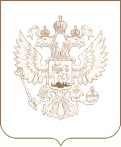 РОСКОМНАДЗОРУПРАВЛЕНИЕ ФЕДЕРАЛЬНОЙ СЛУЖБЫ ПО НАДЗОРУ В СФЕРЕ СВЯЗИ, ИНФОРМАЦИОННЫХ ТЕХНОЛОГИЙ И МАССОВЫХ КОММУНИКАЦИЙПО ТЮМЕНСКОЙ ОБЛАСТИ, ХАНТЫ-МАНСИЙСКОМУ АВТОНОМНОМУ ОКРУГУ – ЮГРЕ И ЯМАЛО-НЕНЕЦКОМУ АВТОНОМНОМУ ОКРУГУП Р И К А З____18.04.2017___                                                                                                                          № _______98_________РОСКОМНАДЗОРУПРАВЛЕНИЕ ФЕДЕРАЛЬНОЙ СЛУЖБЫ ПО НАДЗОРУ В СФЕРЕ СВЯЗИ, ИНФОРМАЦИОННЫХ ТЕХНОЛОГИЙ И МАССОВЫХ КОММУНИКАЦИЙПО ТЮМЕНСКОЙ ОБЛАСТИ, ХАНТЫ-МАНСИЙСКОМУ АВТОНОМНОМУ ОКРУГУ – ЮГРЕ И ЯМАЛО-НЕНЕЦКОМУ АВТОНОМНОМУ ОКРУГУП Р И К А З____18.04.2017___                                                                                                                          № _______98_________ТюменьТюмень